Image d’une figure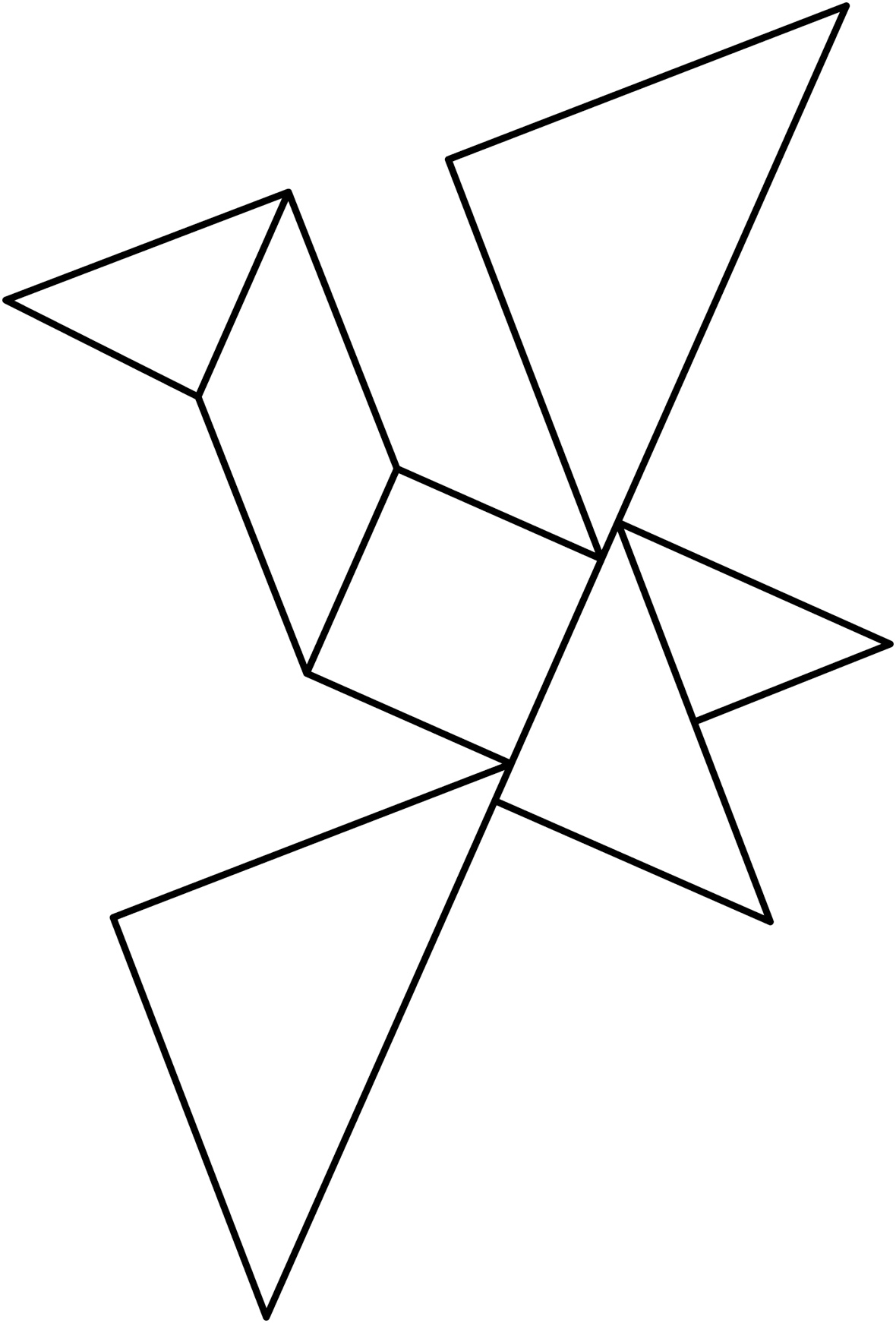 